	MMA’S EMMBASSADORS, Inc.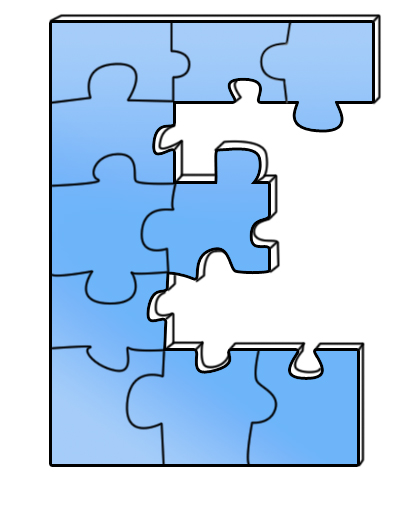 		Empowering Families Affected by AutismToday’s Date: How did you hear about the Emma’s Emmbassadors Grant Program? (Please list the name if referred by a person) Have you previously applied for an Emma’s Emmbassadors Grant?  Yes   No  If yes, what is the approximate date when applied?                     What was the outcome? GENERAL INFORMATIONApplicant’s Name (Child affected by Autism Spectrum)		Applicant’s Gender  Male	 Female	Applicant’s Date of Birth                                               Applicant’s Current Age 	Street Address					City			        State	Zip Code1) Parent/Guardian #1 Name						RelationshipHome Telephone Number							Cellular Telephone NumberWork Telephone Number							Email Address2) Parent/Guardian #2 Name						RelationshipHome Telephone Number							Cellular Telephone NumberWork Telephone Number							Email Address   Check this box if at least one parent or guardian of the applicant serves or has served in the United States Armed Forces. Please indicate date and branch of service:EMMA’S EMMBASSADORSEmpowering Families Affected by Autism5582 Bostwick Court, Norcross, Georgia 300921DEPENDANT/SIBLING INFORMATIONName  					               Age		   Relationship to Applicant		Autism Spectrum Disorder Diagnosis 	 Yes		 NoName					Age		   Relationship to Applicant		Autism Spectrum Disorder Diagnosis 	 Yes		 NoName					Age		   Relationship to Applicant		Autism Spectrum Disorder Diagnosis 	 Yes		 NoName					Age		   Relationship to Applicant		Autism Spectrum Disorder Diagnosis 	 Yes		 NoName					Age		   Relationship to Applicant		Autism Spectrum Disorder Diagnosis 	 Yes		 NoName					Age	                 Relationship to Applicant		Autism Spectrum Disorder Diagnosis 	 Yes		 NoMEDICAL HISTORYConsent: This form authorizes the use and/or release of the protected health information as noted below for purposes of the Emma’s Emmbassadors grant review process. I give Emma’s Emmbassadors permission to verify treatment information by contacting the treatment vendors directly. This authorization shall be valid for one year unless otherwise stated.  I understand that I may revoke this authorization in writing at any time.  								Signature			DateCurrent Diagnosis								Date of DiagnosisDiagnosed by (name of Physician)          Name of Institution Where Diagnosed           Telephone NumberStreet Address					City				State			Zip CodeEMMA’S EMMBASSADORSEmpowering Families Affected by Autism5582 Bostwick Court, Norcross, Georgia 300922TREATMENT HISTORYType of Treatment		Treatment History		Frequency		Provider of Services			(please check one)		(ie: 2 hrs a week)Speech Therapy			 Current  Past			 Not Applicable		Occupational Therapy		 Current  Past			 Not Applicable			Physical Therapy			 Current  Past			 Not Applicable		Applied Behavior Analysis	 Current  Past			 Not Applicable		Special Diets			 Current  Past				 Not Applicable	Biomedical Testing 		 Current  Past                                 			 Not Applicable		Biomedical Intervention		 Current  Past			 Not Applicable			Social Skills Groups			 Current  Past			 Not Applicable	Other: please explain		 Current  Past			 Not ApplicableOther: please explain		 Current  Past				 Not Applicable			Other: please explain		 Current  Past			 Not Applicable_________________________________________________________________________________________________________________________EMMA’S EMMBASSADORSEmpowering Families Affected by Autism5582 Bostwick Court, Norcross, Georgia 300923GRANT FUNDS REQUESTCheck all that apply, complete requested information and include copies of supportive documentation, such as letters of support from service providers, service/intervention descriptions, treatment cost sheets, provider brochures, receipts etc.Supportive documentation must include cost of treatment/items.Direct TreatmentTotal Cost of Treatment		Grant Amount Requested Treatment		 Supportive Documentation AttachedGrant Request is for the above Service/Intervention(s)Provider Name									Provider Contact NumberStreet Address			City				      State				Zip CodeDescribe Details: (Include who will provide treatment, frequency, and duration of treatment, etc.)Assessments or TestingTotal Cost of Assessment	     	                Grant Amount Requested			 Supportive Documentation AttachedGrant Request is for the above Service/Intervention(s)Provider Name									Provider Contact NumberStreet Address					City				State			Zip CodeDescribe Details: (Include who will provide testing at what frequency and purpose.)EMMA’S EMMBASSADORSEmpowering Families Affected by Autism5582 Bostwick Court, Norcross, Georgia 300924MaterialsTotal Cost of Materials		Grant Amount Requested				 Supportive Documentation AttachedGrant Request is for the above MaterialsProvider Name									Provider Contact NumberStreet Address			City				         State				Zip CodeDescribe Details: (Include reason materials required.)FINANCIAL INFORMATIONGuardian #1 Current Gross Monthly Income		Gross Annual Income (Attach last year’s tax return)Guardian #2 Current Gross Monthly Income		Gross Annual Income (Attach last year’s tax return)Other Source of Income					Gross Monthly AmountOther Source of Income					Gross Monthly AmountEMMA’S EMMBASSADORSEmpowering Families Affected by Autism5582 Bostwick Court, Norcross, Georgia 300925FUNDING SOURCES (including other grants or scholarship awards from other entities)Check all funding sources that apply and complete the requested information. Private/Health InsuranceInsurance Company				Contact Person				Telephone NumberTreatments Covered Regional CenterRegional Center					Contact Person				Telephone NumberServices Provided School DistrictSchool District					Contact Person				Telephone NumberServices Provided CountyCounty					Contact Person				Telephone NumberServices Provided Other Sources of Funding not specified aboveDescribe					Contact Person				Telephone NumberServices ProvidedEMMA’S EMMBASSADORSEmpowering Families Affected by Autism5582 Bostwick Court, Norcross, Georgia 300926DESCRIPTION OF FAMILY SITUATIONPlease describe in 200 words or less your family situation. You may use the space below or attach a separate sheet.   If you attach a separate sheet please check this box. LETTERS OF RECOMMENDATION 	Please attach two letters of recommendation from service providers, case workers, or other individuals familiar with your family’s situation. Letters of recommendation should be no longer than one page in length. EMMA’S EMMBASSADORSEmpowering Families Affected by Autism5582 Bostwick Court, Norcross, Georgia 300927	Emma’s Emmbassadors (EE) provides assistance to individuals and families affected by Autism.  Requestors must complete this form to be considered for grant assistance.  Emma’s Emmbassadors awards grants based upon need and eligibility as determined by the Executive Committee and reserves the sole and exclusive right to make the final determination as to the grant recipients.  EE is an IRS 501(c) (3) corporation and does not discriminate on the basis of race, color, religion, age, gender or national origin.	The above information is true to the best of my knowledge. I authorize Emma’s Emmbassadors to request information from all providers listed above. I understand that Emma’s Emmbassadors is not responsible for any property or bodily harm caused by granted equipment or services. I further understand that by completing this form, the grant is not necessarily awarded and that my family may be contacted for more information.Signature			DateEMMA’S EMMBASSADORSEmpowering Families Affected by Autism5582 Bostwick Court, Norcross, Georgia 300928FOR OFFICE USE ONLYApplication postmarked by deadline					 Yes		 NoDiagnosis Verification							 Yes		 NoTreatment Verification							 Yes		 NoSupport Documents to Verify Cost Attached				 Yes		 NoAssessment Verification							 Yes		 NoCopy of Previous Year’s Tax Returns Attached				 Yes		 No200 Word Description of Family Situation					 Yes		 NoTwo Letters of Recommendation						 Yes		 NoConsent to Release Protected Health History signed			 Yes		 NoConsent to Criminal Background Check signed				 Yes		 No Approved			 Declined- Reason: Amount Approved: $ Date Applicant Notified: Board Approved Signature: 							Date: Comments/Notes: EMMA’S EMMBASSADORSEmpowering Families Affected by Autism5582 Bostwick Court, Norcross, Georgia 300929RELEASE AND AUTHORIZATION FOR USE OF IMAGEI hereby release Emma’s Emmbassadors to use photographs, reproductions, videotapes, recordings, or endorsements of/by me and /or my child for publicity, fundraising, or any other purpose.Name of Parent: Description of Use: I hereby grant Emma’s Emmbassadors the following rights:	1)	To use my/my child’s first name (you may ask that names are withheld; see below), 				photograph, picture, portrait, likeness, and voice in connection with its educational 				materials or publicity or for any other legitimate purpose;	2)	To use, reproduce, publish, exhibit, distribute, and transmit my/my child’s image 				individually or in conjunction with other images or printed matter in the production of 			brochures, motion pictures, television tape, sound recording, still photography, CD-ROM 			and other media;	3)	To record, reproduce, and amplify my image and all sound effects produced. I hereby release and discharge Emma’s Emmbassadors from any and all claims, actions, and demands arising out of or in connection with the use of said images, including, without limitation, any and all claims for invasion of privacy and libel. I hereby waive the right to inspect or approve my/my child’s images or any finished materials that incorporate my image. I understand and agree that I will receive no compensation, now or in the future, in connection with the use of my/my child’s images. I represent that I have read the preceding and completely understand the contents. Authorizer’s Name: Child’s Name: Signature of Parent or Guardian: 							Date:Relationship to Client: Street Address: City: 							State: 				Zip Code: Authorized Use of Name (please check one):	  Yes			 NoEMMA’S EMMBASSADORSEmpowering Families Affected by Autism5582 Bostwick Court, Norcross, Georgia 3009210CONSENT TO CRIMINAL BACKGROUND CHECK Consent: This form authorizes a board member of Emma’s Emmbassadors to speak with representatives of any law enforcement reporting agency to include without limitation, the N.C.I.C. and G.C.I.C in order to obtain the necessary criminal history, if any.  To that end, all representatives of any criminal history reporting agency are hereby authorized to speak with Emma’s Emmbassadors or any attorney from the law firm of Jacobs & King, LLC regarding the aforementioned matters and further to provide them with all records relating to the criminal history. 													Signature			DateEMMA’S EMMBASSADORSEmpowering Families Affected by Autism5582 Bostwick Court, Norcross, Georgia 3009211AUTHORIZATION FOR USE AND DISCLOSURE OF PROTECTEDHEALTH INFORMATION AND OTHER RECORDSBy executing this form, the undersigned authorizes Emma’s Emmbassadors and its duly authorized officers and representatives to obtain all medical, psychological or other information which may be required by the Executive Committee in its sole discretion from any health care provider relating to the grant recipient and waives any additional HIPPA requirements.NAME: 							DOB: 			SSN: I HEREBY GRANT PERMISSION TO AND AUTHORIZE THE USE OR DISCLOSURE OF THE ABOVE NAMED INDIVIDUAL’S RECORDS AS DESCRIBED BELOW TO THSES DESIGNATED ENTITIES:Emma’s Emmbassadors 5582 Bostwick Court, Norcross, Georgia 30092and/or: THE FOLLOWING INDIVIDUAL(S), MEDICAL PROVIDER(S), AND/OR ORGANIZATION(S) ARE AUTORIZED TO MAKE THE DISCLOSURE:1. 							5.  2.							6.  3.							7.  4.							8. DATES REQUESTED:  					, up to and including, the present date. 1.	Complete and Entire Medical File including, but not limited to:  Medical Reports, Records/Notes, Itemized Billing, correspondence, photographs, S-Rays/diagnostic studies, diagnostic films, laboratory results, information regarding HIV/AIDS, sexually transmitted diseases or other communicable disease information, references to drug or alcohol use, and mental health treatment, etc.; 2.	Personnel, Attendance, Employment, Payroll, Wage Records, School Records and Transcripts, etc.;3.	Insurance Records, including all Claims, Itemized Billing, Correspondence, Payments and all documents within the file, etc.;4.	Traffic Accident Reports, Police Photographs, and Investigation regarding any criminal and/or civil litigation matter, etc.PURPOSE:  The above information is being obtained to assist said authorized entities in evaluation of my claim for benefits or damages.  A copy of facsimile of this document shall be considered as effective and valid as the original.EMMA’S EMMBASSADORSEmpowering Families Affected by Autism5582 Bostwick Court, Norcross, Georgia 3009212	I understand I have the right to revoke this Authorization at any time. If I fail to specify an expiration date, event or condition, this authorization will expire in one year. 	I understand that authorizing the disclosure of this Health Information is voluntary and that I am entitled to a copy of this Authorization and acknowledge receipt of a copy thereof.  I can refuse to sign this Authorization.  I understand any disclosure of information carries with it the potential for an unauthorized re-disclosure and the information may not be protected by federal confidentiality rules. 	I understand that signing this authorization may not condition treatment, payment, enrollment or eligibility for benefits. 								Date: Patient/Natural Parent/Guardian/Legal RepresentativeSUBSCRIBED and SWORN TO before me on this 	day of 			, 2011.STATE: COUNTY: NOTARY PUBLIC of Said State and County (SEAL)My Commission Expires: EMMA’S EMMBASSADORSEmpowering Families Affected by Autism5582 Bostwick Court, Norcross, Georgia 3009213